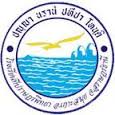 แบบบันทึกพฤติกรรมและการเฝ้าระวังดูแลช่วยเหลือนักเรียน
โรงเรียนทีปราษฎร์พิทยา อำเภอเกาะสมุย จังหวัดสุราษฎร์ธานีชื่อ – สกุล นักเรียน.........................................................................ชั้น ม. ........./......... เลขที่ ...................วัน /เดือน / ปีเรื่องวิธีการช่วยเหลือ /แก้ไขลายมือชื่อนักเรียนลายมือชื่อครูที่ปรึกษา